Names: ______________________________________________________________________________________LESSON OVERVIEWToolkit Topic: Industrial Revolution Lesson Title: Child Labor Laws (Interdisciplinary topics- History and Writing)Subject/Grade Level: Social Studies/5th GradeLesson Duration: One hour lessonLESSON OVERVIEWToolkit Topic: Industrial Revolution Lesson Title: Child Labor Laws (Interdisciplinary topics- History and Writing)Subject/Grade Level: Social Studies/5th GradeLesson Duration: One hour lessonESSENTIAL QUESTIONSEssential Question(s) for Toolkit: Would your life be better or worse if the Industrial Revolution never happened? Why or why not? Keep the way of living, environmental effects, and laws put in place in mind.Essential Question(s) for Lesson: Why were the child labor laws put in place?ESSENTIAL QUESTIONSEssential Question(s) for Toolkit: Would your life be better or worse if the Industrial Revolution never happened? Why or why not? Keep the way of living, environmental effects, and laws put in place in mind.Essential Question(s) for Lesson: Why were the child labor laws put in place?OBJECTIVES Students will interpret the hardships that the children of the Industrial Revolution faced through examining pictures and articles from the time period.Students will create a claim about child labor or child labor laws and justify this claim with evidence from the pictures and articles given.Students will create a paragraph that includes a topic sentence that is their claim and supporting sentences that are their pieces of evidence.STANDARDSWisconsin Social Studies: History B.8.12Wisconsin Social Studies: History B.8.5Wisconsin Social Studies: History B.8.7Common Core State Standard: English Language Arts CCSS.ELA-LITERACY.W.5.1ASSESSMENTSStudents’ participation will be assessed during the discussion. The worksheet will also be assessed. I will use this worksheet to see if they are able to see an artifact and analyze child labor.Students’ paragraph will be assessed to see if they are able to make a claim and back the claim up with evidence. It will also be assessed grammatically.ASSESSMENTSStudents’ participation will be assessed during the discussion. The worksheet will also be assessed. I will use this worksheet to see if they are able to see an artifact and analyze child labor.Students’ paragraph will be assessed to see if they are able to make a claim and back the claim up with evidence. It will also be assessed grammatically.DIFFERENTIATIONStudents could be given different roles during the discussion based on their specific needs.DIFFERENTIATIONStudents could be given different roles during the discussion based on their specific needs.LESSON CONTENT OUTLINELESSON CONTENT OUTLINEMATERIALS/RESOURCES/TECHNOLOGYStudents will be shown the pictures for discussion on a power point. Each group of four will be given a worksheet and all the pictures and articles printed out. MATERIALS/RESOURCES/TECHNOLOGYStudents will be shown the pictures for discussion on a power point. Each group of four will be given a worksheet and all the pictures and articles printed out. PictureNumberQuestionAnswer1What is this girl doing?1Where is she?1How old do you think she is?1Does she look happy?1What time period do you think this is?2What are these girls doing?2How old do they look?2Where are they?2What are they dressed like?2What time period is this?3What do you think this boy is doing?3What time period is this?3Do you think this is safe?3What do you think about his clothes?4What do you now know about coal mining?4Do you think he should have been at the mines?4What do you think would happen today if something like this happened?5Who was this letter written by and addressed to?5What do you think the manager means?6What are the children fighting for?6What are some specific reasons for why they think what is going on is wrong?7What is happening in result of the new child labor laws?7Is this a good thing? Why?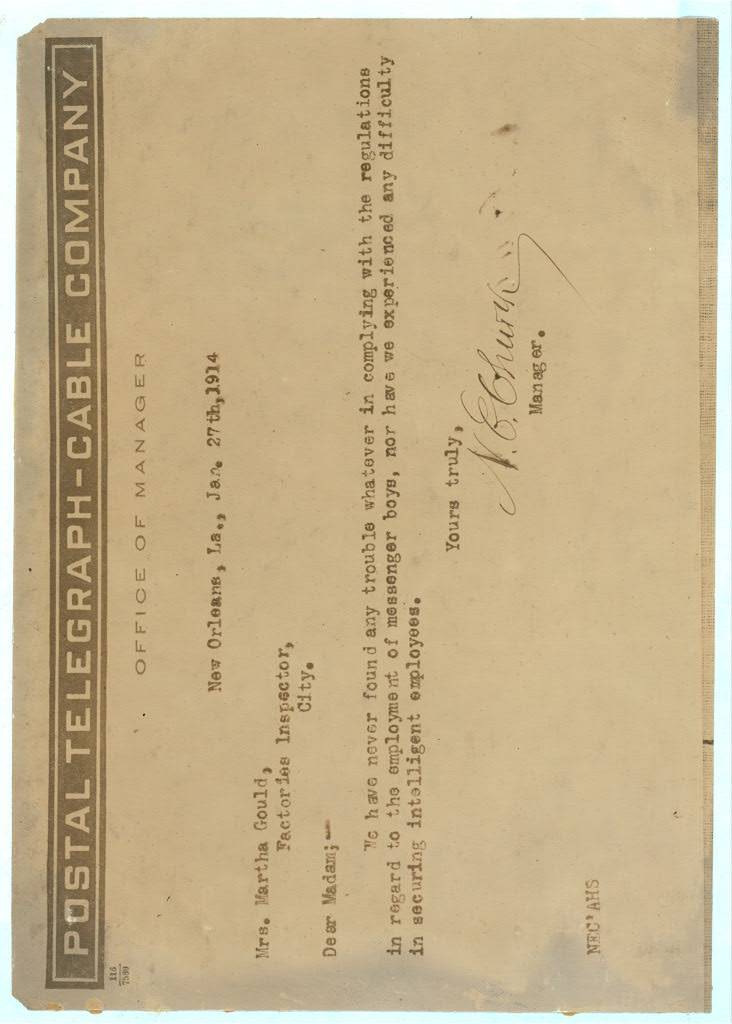 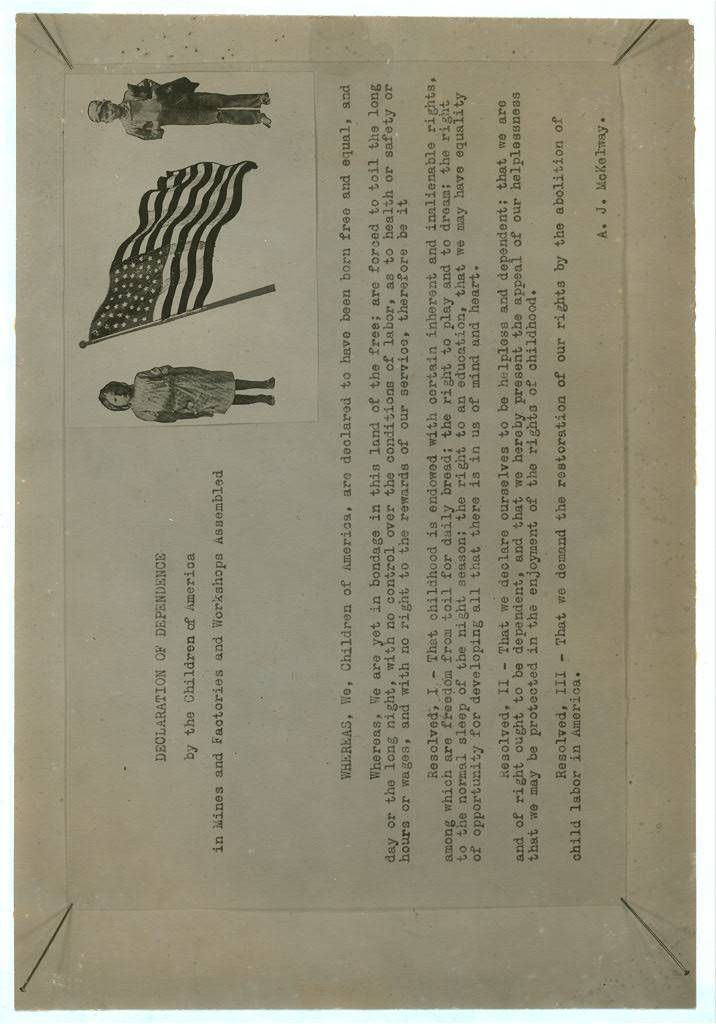 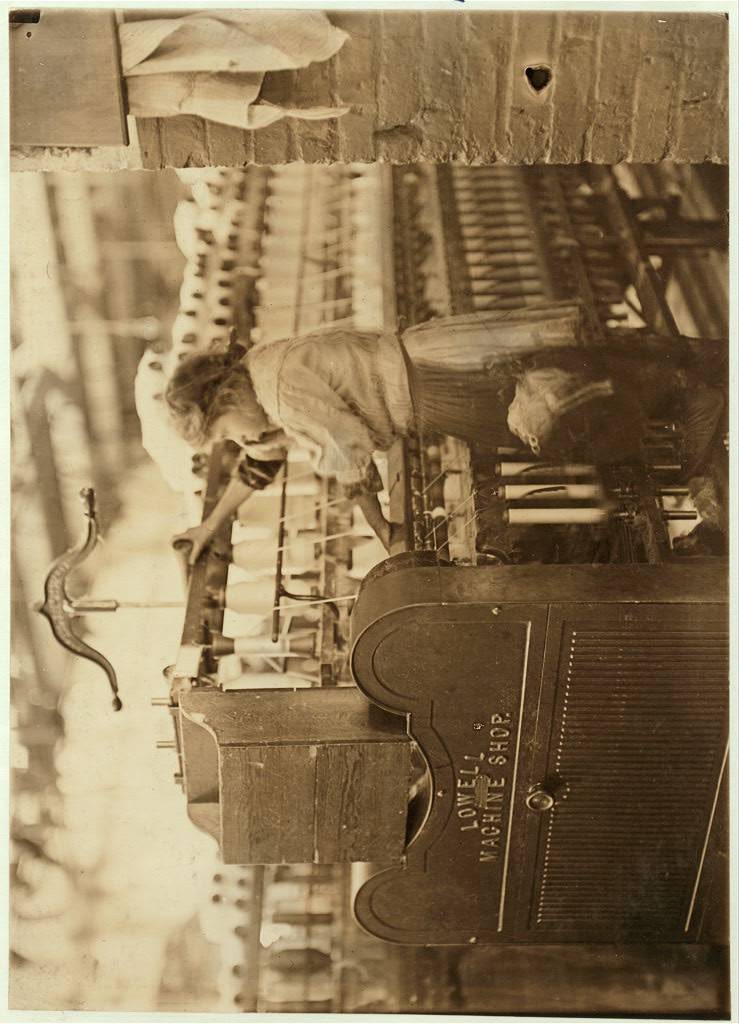 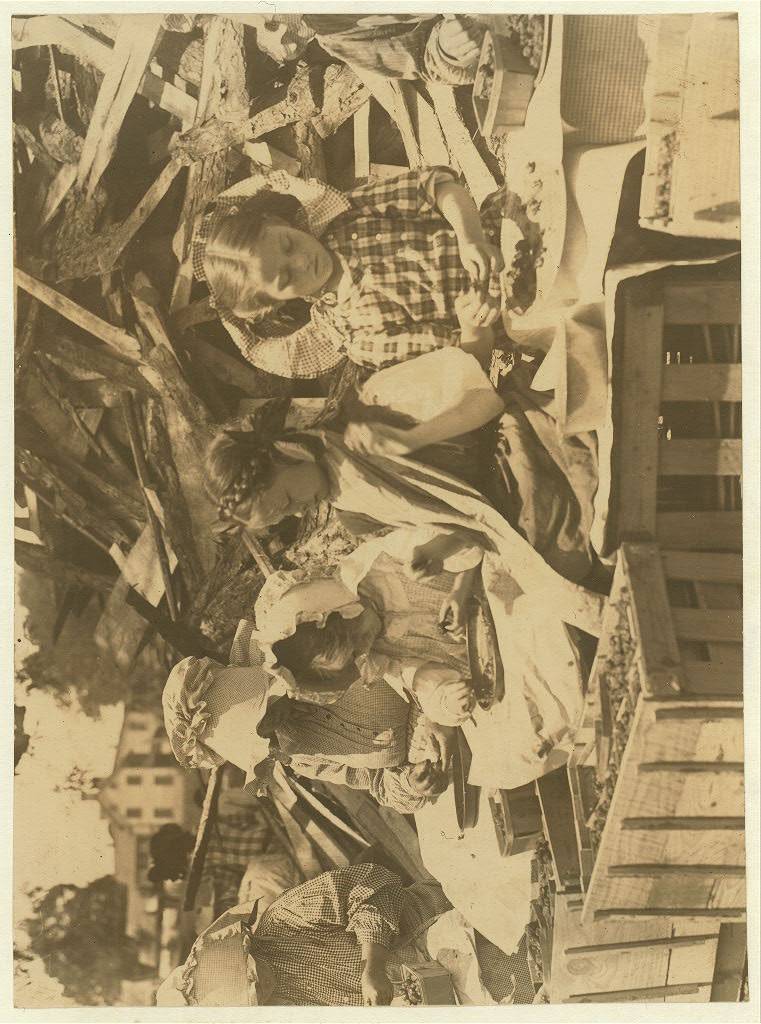 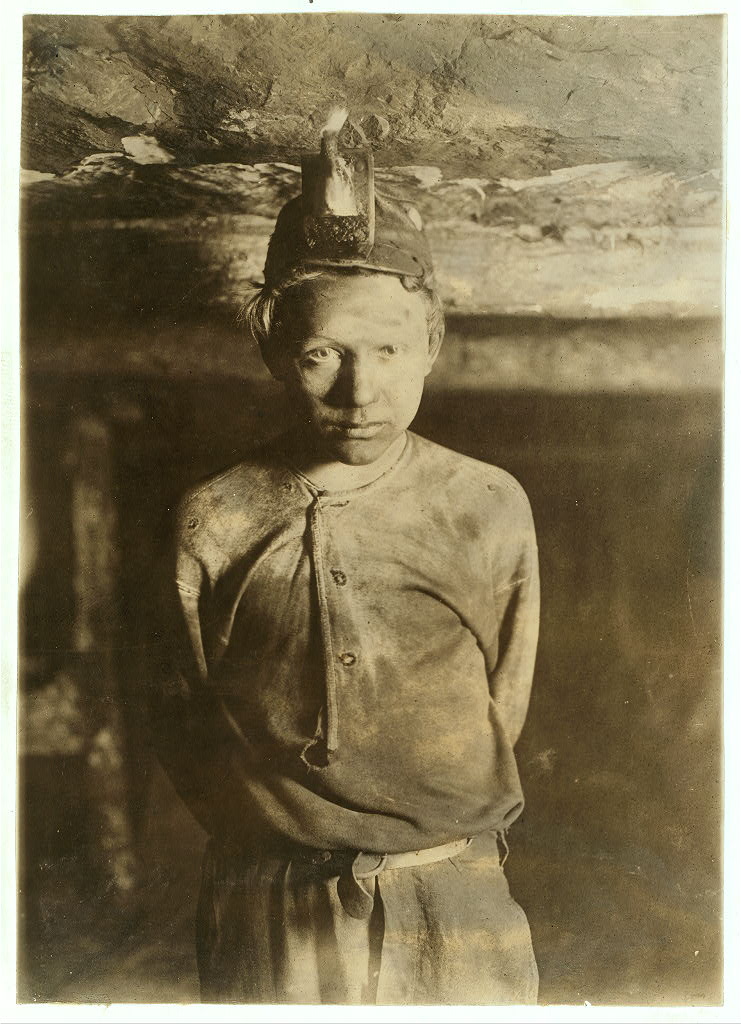 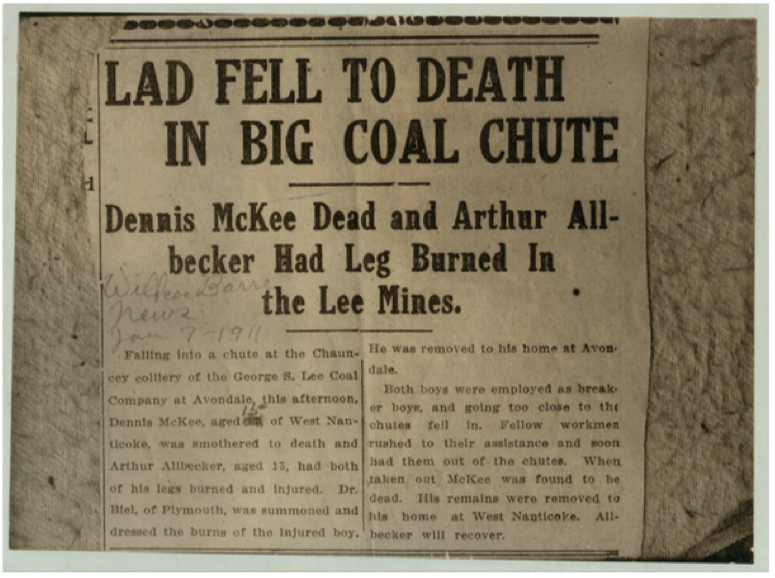 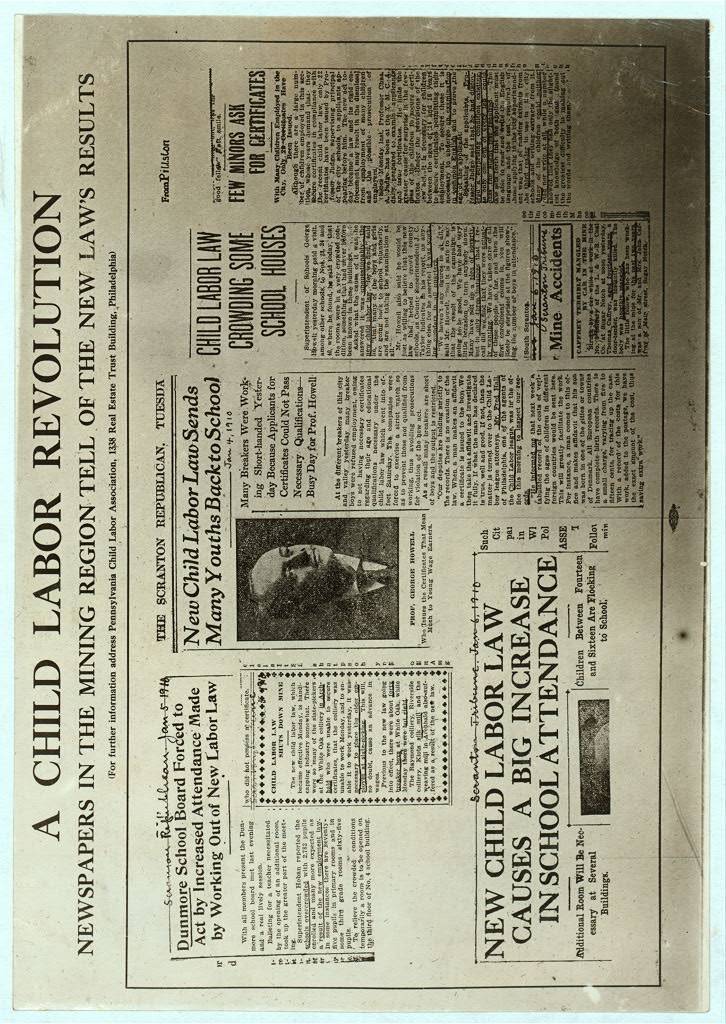 